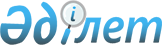 Приозерск қаласында салық салу объектісінің орналасқан жерін ескеретін аймаққа бөлу коэффициентін бекіту туралыҚарағанды облысы Приозерск қаласының әкімдігінің 2021 жылғы 30 сәуірдегі № 18/60 қаулысы. Қарағанды облысының Әділет департаментінде 2021 жылғы 11 мамырда № 6332 болып тіркелді
      ЗҚАИ-ның ескертпесі!

      Осы қаулы 01.01.2022 бастап қолданысқа енгізіледі.
      Қазақстан Республикасының 2017 жылғы 25 желтоқсандағы "Салық және бюджетке төленетін басқа да міндетті төлемдер туралы (Салық кодексі)" Кодексінің 529-бабының 6-тармағына, Қазақстан Республикасының 2001 жылғы 23 қаңтардағы "Қазақстан Республикасындағы жергілікті мемлекеттік басқару және өзін-өзі басқару туралы" Заңының 37-бабының 1-тармағына, Қазақстан Республикасы Ақпарат және коммуникациялар министрінің 2018 жылғы 12 қарашадағы "Аймаққа бөлу коэффициентін есептеу әдістемесін бекіту туралы" № 475 (нормативтік құқықтық актілерді мемлекеттік тіркеу тіркелімінде № 17847 тіркелген) бұйрығына сәйкес, Приозерск қаласының әкімдігі ҚАУЛЫ ЕТЕДІ:
      1. Приозерск қаласында салық салу объектісінің орналасқан жерін ескеретін аймаққа бөлу коэффициенті осы қаулының қосымшасына сәйкес бекітілсін.
      2. "Приозерск қаласының экономика және қаржы бөлімі" мемлекеттік мекемесі Қазақстан Республикасының заңнамасында белгіленген тәртіпте:
      1) осы қаулының Қарағанды облысының Әділет департаментінде мемлекеттік тіркелуін;
      2) осы қаулыны ресми жариялағаннан кейін Приозерск қаласы әкімдігінің интернет-ресурсында орналастыруын қамтамасыз етсін.
      3. Осы қаулының орындалуын бақылау Приозерск қаласы әкімінің орынбасары Д.Ш. Сәденовке жүктелсін.
      4. Осы қаулы әділет органында мемлекеттік тіркелген күннен бастап күшіне енеді және 2022 жылдың 1 қаңтарынан бастап қолданысқа енгізіледі. Приозерск қаласында салық салу объектісінің орналасқан жерін ескеретін аймаққа бөлу коэффициенті
					© 2012. Қазақстан Республикасы Әділет министрлігінің «Қазақстан Республикасының Заңнама және құқықтық ақпарат институты» ШЖҚ РМК
				
      Приозерск қаласы әкімінің міндетін атқарушысы

Д. Саденов
Приозерск қаласы
әкімдігінің
2021 жылғы 30
сәуірдегі
№ 18/60
қаулысына қосымша
№
Салық салу объектісінің орналасқан жері 
Аймаққа бөлу коэффициенті
Үйлерді салу
Үйлерді салу
Үйлерді салу
1
"Түбек" ауданында тұрғын үйлер (Транспортная көшесі мен көл жағалауы арасында: Таңшолпан көшесінен бақылау өткізу пунктіне дейін,Транспортная және теміржол көшелері арасында: канализациялық коллектордан бақылау өткізу пунктіне дейін)
2,05
2
Таңшолпан, Алаш көшелері "Түбек" ауданында тұрғын үйлер (көл жағалауы мен Транспортная көшелері арасында: Сарыарқа көшесінен Таңшолпан көшесіне дейін)
2,35
3
Бәйтерек, Абай көшелері
2,50
4
Көктеңіз көшесі
2,40
5
Панфилова көшесі
1,85
6
Дружба Народов көшесі
1,75
Пәтерлер
Пәтерлер
Пәтерлер
7
Дружба Народов, Космонавтар, Гвардейская, Абай көшелері, Бульвар Жеңіс, Балхаш, Дорохов, Ағыбай батыр, Пушкин, Б.Момышұлы, Кисунько, Достық көшелері
2,10
8
Сарыарқа көшесі 
2,50
Саяжайлар
Саяжайлар
Саяжайлар
9
Дружба Народов көшесі
1,85
10
Қала шекарасындағы саяжай алабы
1,10
Гараждар
Гараждар
Гараждар
11
Абая көшесі
2,35
12
Ағыбай батыр, Пушкин көшелері
1,85
13
Тұран, Гвардейская көшелері
1,55
14
Гранит өткелі
1,65